Положениео проведении «I открытого фестиваля пожилых людей,приуроченного ко Дню пожилого человека»Организаторы «I открытого фестиваля пожилых людей, приуроченного ко Дню пожилого человека».Организатором «I открытый фестиваль пожилых людей, приуроченный ко Дню пожилого человека» (далее Фестиваль) является Приобская местная общественная организация общероссийской общественной организации  «Всероссийское общество инвалидов» ПМОО ООО «ВОИ». Проведение «I открытый  фестиваль пожилых людей,приуроченный ко Дню пожилого человека» осуществляется ведущим специалистов администрации городского поселения Приобье Моцной Светланой Александровной.Цель и задачи Фестиваля.-  укрепление и сохранение здоровья, повышение работоспособности и поддержание   активного образа жизни пожилых людей;  - популяризация и  развитие физической культуры и спорта среди людей пенсионного возраста;-  привлечение людей пенсионного возраста к активным занятиям физической культурой и спорта;-  выявление сильнейших спортсменов пенсионного возраста для подготовки и участия в окружных и всероссийских соревнованиях;-  установление дружеских спортивно - физкультурных  связей  с  общественными организациями  пенсионеров  городов  и  поселков ХМАО-ЮГРА. Место,  время и программа проведения Фестиваля.Фестиваль проводятся  в спортивном комплексе «Энергия» МБУ СП «РСШОР»  городского поселения Приобье 14 сентября 2019 года с 10.00 до 18.00 часов. 14 сентября (суббота):09.00 - 10.00 – приезд и размещение команд по раздевалкам.10.00 - 10.15 – мандатная комиссия.10.15 - 10.30 – торжественное открытие.10.30 – комбинированная эстафета.11.30 – соревнования по шахматам и шашкам (начало соревнований по окончанию комбинированной эстафеты).13.00 - 14.00 – обед.14.00 – соревнования по настольному теннису. 14.00 – соревнования по дартсу. 16.00 – соревнования по плаванию.17.30 - 18.00 – подведение итогов соревнований, награждение, отъезд команд. P.S. Организаторы оставляют за  собой  право  в случае непредвиденных обстоятельств изменить  сроки,  время  проведения  соревнований  и  виды спорта.Участники Фестиваля.К  участию  в соревнования  допускаются  пенсионеры:  женщины – от 55 лет и старше (1964 г.р. и старше), мужчины – от 60 лет и старше (1959 г.р. и старше) имеющие  медицинский  допуск.Состав команды –  до 13 человек (12 участников + 1 представитель). Участник команды имеет право выступать не более чем в 2-х видах программы соревнований.Состав команды хозяев, проводящих соревнования может быть расширена за счет дополнительных участников.Команда должна иметь единую форму. Участники обязаны иметь сменную обувь и необходимый  спортинвентарь  для участия  в соревнованиях в  избранном  виде  спорта.Условия и правила проведения Фестиваля.В каждом виде спорта принимает участие  не более 3-х участников от команды. Соревнования проводятся по правилам, утвержденным, для каждого проводимого вида спорта Министерством  спорта,  туризма  и  молодежной  политики  РФ. Условия и правила проведения соревнований в отдельных видах спортаШахматы, шашки: турнир проводится по швейцарской системе в 7 туров с контролем времени 10 минут каждому игроку без добавления времени за каждый ход. При  равенстве  очков у 2-х и более игроков более высокое место игрока определяется по дополнительным показателям.Комбинированная эстафета (Приложение 2: Схема):Бег змейкой между барьерами.Метание дротиков по воздушным шарам.Бег с преодоление легкоатлетических барьеров.Ведение баскетбольного мяча и выполнение броска в корзину/ Ведение мяча и выполнение броска в баскетбольную корзину.Бег змейкой между барьерами перекатывая гимнастический мяч.Бег с преодолением легкоатлетических барьеров под палкой. Бег змейкой между барьерами с теннисной ракеткой и мячом.Ведение футбольного мяча и выполнение удара по воротам.Передача эстафеты осуществляется касанием руки любой части тела следующего участника.1 этап -  «Бег змейкой между барьерами»:По команде стартера первый участник выполняет бег змейкой между барьерами.Ошибки:- начало движения до команды стартера фальстарт) – штраф 5 сек.;- пропустил барьер – штраф 5 сек.;- падение барьера  – штраф 5 сек.2 этап - «Метание дротиков по воздушным шарам»:Участник бежит в сторону мишени, выполняет броски дротиками по воздушным шарам (дистанция для броска 2 метра) и бежит, обратно, передавая эстафету следующему участнику. Промахи:1 шар – 1 сек.2 шара – 2 сек.3 шара – 3 сек.4 шара – 4 сек.5 шаров – 5 сек.6 шаров – 6 сек.7 шаров – 7 сек.8 шаров – 8 сек.3 этап –  «Бег с преодоление легкоатлетических барьеров»:Прохождение дистанции спортсменом, перепрыгивая впереди стоящий барьер. Ошибки:За не преодоление препятствия – штраф 5 сек.;За сбитый барьер – штраф 5 сек.4 этап – «Ведение баскетбольного мяча и выполнение броска в корзину»:Второй спортсмен начинает ведение баскетбольного мяча сразу после финиширования первого за линию и  передаче эстафеты. Участник ведет баскетбольный мяч до отметки находящейся на поле. На расстоянии 3 метров до корзины выполняет броски в корзину. Упражнение выполняется до первого попадания из трех попыток.Ошибки:За непопадание мяча – штраф 5 сек.5 этап – «Бег змейкой между барьерами перекатывая гимнастический мяч»:Упражнение выполняется двумя руками. Участник перекатывает гимнастический мяч змейкой между барьерами.Ошибки:За пропуск барьера – штраф 5 сек.;За сбитый барьер – штраф 5 сек.;За помощь ногами в перекатывании шара – 5 сек.6 этап – «Бег с преодолением легкоатлетических барьеров под палкой»:Прохождение дистанции спортсменом, преодолевая впереди стоящий барьер. Участник должен пройти под палкой, при этом не задевая стойки. Ошибки:За не преодоление препятствия – штраф 5 сек.;За сбитый или сдвинутый с места барьер – штраф 5 сек.7 этап –  «Бег змейкой между барьерами с теннисной ракеткой и мячом»:Спортсмен бежит змейкой между барьерами. Данное упражнение выполняется, удерживая одной рукой ракетку (на ракетке переносит теннисный мяч). Во время движения с ракеткой нельзя удерживать мяч другими частями тела.Ошибки:Падение мяча – штраф 5 сек. (необходимо остановиться, поднять мяч, положить на ракетку и продолжить движение с места падения мяча); Прикосновение ракетки и мяча к другим частям тела во время движения – штраф 2 сек. (за каждое нарушение).8 этап –  «Ведение футбольного мяча и выполнение удара по воротам»:Участник начинает ведение футбольного мяча ногами, выполняя упражнение бег змейкой между барьерами по дорожке шириной 1 метра.Ошибки:За пропуск барьера – штраф 5 сек. (при пропуске одного из барьеров во время прохождения возвращаться обратно не нужно, ведение футбольного мяча продолжаете к ближайшему барьеру от участника);Выкатывание мяча за дорожку – штраф 5 сек. (при выкатывании мяча в сторону спортсмен самостоятельно берет мяч, возвращается на место выкатывания и продолжает движение с ведением мяча ногами). Заработанное штрафное время во время прохождения этапа суммируется и прибавляется к общему времени.Перед началом комбинированной эстафеты представитель каждой команды должен представить таблицу согласно которой каждый участник эстафеты будет закреплен за конкретным этапом (Приложение: Комбинированная эстафета).Настольный теннис:  игроки жеребьевкой разбиваются на 2 подгруппы, в которых играют по круговой системе до 2-х побед в каждой игре; игроки занявшие 1 – 2 места в своих подгруппах выходят в полуфинал, где играют крест накрест друг с другом (1место со 2 местом); победители выходят в финал, где разыгрывают 1-2 место, проигравшие – играют за 3-4 места. Игры в полуфинале и финале проводятся до 3-х побед. Остальные игроки, занявшие места с 3 и ниже проводят стыковые игры с соперниками из другой группы до 2-х побед.Дартс: соревнования проводятся отдельно среди мужчин и женщин. Упражнение состоит бросков в 10 серий (в каждой серии 3 броска) в сектор №20, при этом учитываются как попадание в сам сектор (20 очков), так и удвоение (внешнее кольцо) и утроение (внутренние кольцо) результата сектора, т.е. 40 и 60 очков. Попадание в центр результата не дает. После окончания предварительных соревнований три лучших участника у мужчин и у женщин разыгрывают призовые места на тех же условиях. При равном результате у 2-х и более участников  в предварительных и финальных соревнованиях более высокое место отдается участника показавшему лучший результат в любой  из 10 серий. Каждый участник обязан иметь свой личный спортинвентарь для соревнований в дартсе. (дротики).Плавание:  дистанция  –  25 метров. Все участники жеребьевкой распределяются по заплывам и дорожкам; после предварительных заплывов выявляются по три сильнейших спортсмена по времени  у мужчин и у женщин, которые, через 15 – 20 мин. после окончания предварительных заплывов, разыгрывают призовые места в финальных заплывах отдельно у мужчин и у женщин, причем центральную дорожку занимает пловец показавший лучший результат в предварительных заплывах.Условия определения победителей.                                                                                                         Соревнования лично-командные. Победители и призеры  определяются согласно правилам и условиям  проведения  настоящих соревнований в каждом виде спорта. Награждение.Победители и призеры  в открытых соревнованиях  в каждом  виде спорта  награждаются медалью и дипломом  соответствующей степени и памятными призами.                                                     Руководство проведением Фестиваля, финансовые условия.Общее руководство по подготовке и проведению соревнований  возлагается на ПМ ООО «ВОИ» и администрацию городского поселения Приобье.Награждение победителей и призеров соревнований (памятными призами) осуществляет ПМ ООО «ВОИ».Непосредственное проведение соревнований в каждом виде спорта возлагается на судейские коллегии.Главный судья соревнований - Моцная Светлана Александровна (ведущий специалист отдела социальной политики администрации городского поселения Приобье), сот.: 8-982-195-40-73.Иногородние  команды, предварительно  подтвердившие свое участие в соревнованиях в указанные положением сроки, финансируют свои команды (проезд, проживание, суточные в пути и в период проведения соревнований) за счет командирующих организаций. Во время соревнований  будет работать буфет.Заявки.Заявки  по установленной  форме с указанием  паспортных данных, месте  проживания,  медицинским допуском подаются в главную судейскую коллегию в день приезда.Предварительную заявку, с указанием Ф.И.О. участников  команды, видов программы (не более двух) в которых они участвуют, необходимо отправить по электронной почте pmooo-voi@mail.ru . admpriobie@mail.ru или  факсом  по телефону: (34642) 32-4-52 до 11.09.2019г..Подтверждение (устное) об участии в соревнованиях сообщить до 06 сентября 2019 года главному судье.ДАННОЕ  ПОЛОЖЕНИЕ  ЯВЛЯЕТСЯ  ОФИЦИАЛЬНЫМ  ПРИГЛАШЕНИЕМ  ДЛЯ   УЧАСТИЯ  В  ФЕСТИВАЛЕ. Приложение 1к положению о проведении «I открытого фестиваля пожилых людей, приуроченного ко Дню пожилого человека»Комбинированная эстафета 8 х 40 м (встречная)На схеме представлена 1 дорожка с направлением движения по этапам (Приложение 2).Приложение 2к положению о проведении «I открытого фестиваля пожилых людей, приуроченного ко Дню пожилого человека»Схема комбинированной эстафеты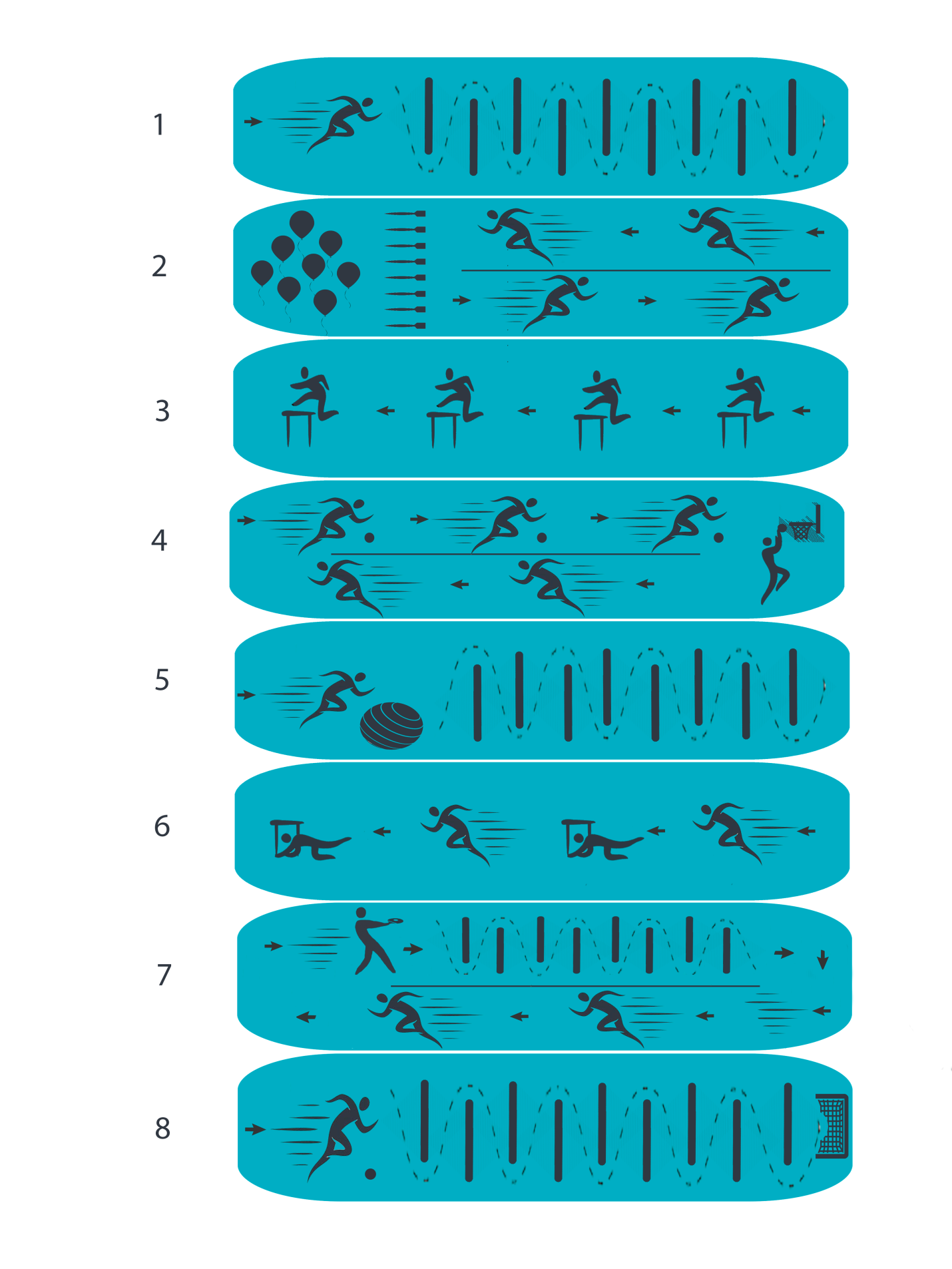 ЭтапыФамилия, Имя, Отчество1 этап2 этап3 этап4 этап5 этап6 этап7 этап8 этап